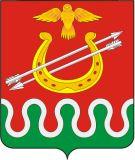 Глава администрации Боготольского районаКрасноярского краяРАСПОРЯЖЕНИЕО РАЗРАБОТКЕ СХЕМ ВОДОСНАБЖЕНИЯ ПОСЕЛЕНИЙ БОГОТОЛЬСКОГО РАЙОНА НА 2014 - 2030 ГОДЫ 	В целях реализации требований Федерального закона от 07.12.2011 № 416-ФЗ «О водоснабжении и водоотведении», статьи 14 Федерального закона от 06.10.2003 № 131-ФЗ «Об общих принципах организации местного самоуправления в Российской Федерации», распоряжения Правительства Российской Федерации от 22.08.2011 № 1493-р, руководствуясь статьями 28.2 и 28.3 Устава Боготольского района:1. Приступить к разработке Схем водоснабжения Александровского, Боготольского, Большекосульского, Вагинского, Критовского, Краснозаводского, Чайковского и Юрьевского сельсоветов Боготольского района на 2014 - 2030 годы (далее - Схемы водоснабжения).2. Определить Муниципальное казенное учреждение «Отдел жилищно-коммунального хозяйства, жилищной политики и капитального строительства» администрации района ответственным за разработку Схем водоснабжения.3. Настоящее Распоряжение опубликовать в официальном вестнике Боготольского района и разместить на официальном сайте Боготольского района.4. Муниципальному казенному учреждению «Отдел жилищно-коммунального хозяйства, жилищной политики и капитального строительства» разместить на официальном сайте администрации района уведомление о начале разработки Схем водоснабжения в течение трех календарных дней со дня издания Распоряжения.      5.  Контроль за исполнением распоряжения оставляю за собой.      6.  Распоряжение вступает со дня подписания.И. о. главы администрацииБоготольского района                                                      А.И. Науменко 08 июля 2013 годаг. Боготол№ 140-р